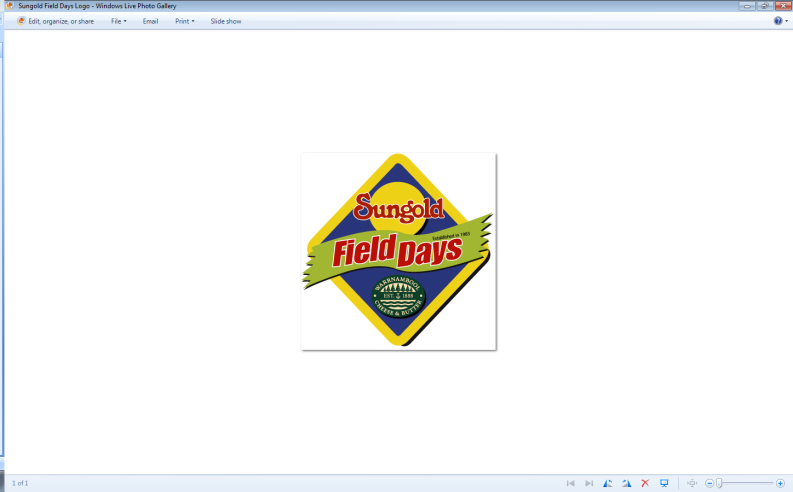 SITE APPLICATION FORMSUNGOLD FIELD DAYS 13th – 15th FEBRUARY  2019Warrnambool Cheese and Butter Factory Company HOLDINGS LtdABN  15 071 945 2325331 Great Ocean Road, Allansford, Vic 3277Phone: (03) 5565 3142    Mobile: 0407 724 552   Fax : (03) 5565 3158Email: sungold.fielddays@saputo.com       Website: www.sungoldfielddays.com.auApplications close 5pm Friday 9th November 2018. Notification of the status of your application will be emailed by Friday 23rd November 2018. If your application was successful, an invoice will be included at this time. All payments must be made by Friday 28 December 2018.COMPANY INFORMATIONFull Trading Name:	     		Is this Trading Name a Registered Business Name?    	 Yes  	 NoRegistered Company Name:	     ACN / ARBN:	     		ABN:	     Business Address:	     		State:	     	PC:      	Country:      Website:	     CONTACT PERSONS 		Email will be the primary form of communicationContact Name for Site Application:	     	Phone:      		          Email: 	     	Contact Name for Accounts Payable:	     	Phone:      		          Email: 	     	Contact Name for Person at Event:	     	Mobile:      		          Email: 	     	 	I have read and agree to the terms and conditions outlined in the 2019 Sungold Field Days Exhibitor ProspectusPlease note that the above information will be provided to our media partners who may be in touch to discuss advertising and promotional opportunities. EXHIBIT INFORMATIONExhibit Site Name:	      	(for listing in official program)Exhibit 10 Word Description:	     	(for listing in official program)Will your exhibit have any new releases / new technology? This may be provided to media for potential media stories & could be highlighted in the official program, we encourage you to complete this section as the more we know the more we can direct PR your way : No	 Contact me later	    Yes	Please detail:      Will your exhibit have any competitions or special promotions? This may be provided to media for potential media stories & could be highlighted in the official program: No	 Contact me later		 Yes	Please detail:      Will food and / or beverage be prepared, sold or given away at your exhibit? The SFD’s is required to provide this to the Moyne Shire Council.  No	 Contact me later	    	 Yes	Please detail:      Do you require drinking water for your exhibit?		 No	 Yes	Detail:      Will you be having livestock at your exhibit?   		 No	 Yes	Detail:      Power is available from 12pm Tuesday 12 February. If you require power earlier than this, please indicate below. Requests will be considered, but not guaranteed. Surcharges may apply.	I request power prior to 12pm Tuesday 12 February Detail: 	     What date do you expect to arrive on site for setup?  Sunday 10 February (9am – 5pm)		 Monday 11 February (7am – 7pm)		 Tuesday 12 February (7am – 8pm) Alternative date (for access to the site outside of these hours, please contact the administration office to request an alternative time. Permission will be granted at the discretion of event management.) SITE SHARER INFORMATIONThere is no additional fee for Site Sharers (additional exhibitors) on your site, however any Site Sharers must be covered by the insurance submitted with this application. A $50 fee will apply for a Site Sharer to be listed in the Official Program and on the Exhibitor List signage at the Field Days.	I will not be having anyone sharing my site	I will be having another exhibitor on my site:Site Sharer Exhibit Name:		      		I do not want my Site Sharer listed in the Official Program and on the Exhibitor List signage at the Field Days	Please list my Site Sharer in the Official Program and on the Exhibitor List signage at the Field Days (a $50 fee will apply)Site Sharer 10 Word Description:	     	(for listing in official program)EXHIBITOR PASSES 	Please mail our 3-day exhibitor pass(es) to the business address listed on this form		 	Please mail our 3-day exhibitor pass(es) to this address:       	I will collect our 3-day exhibitor pass(es) from the SFD’s Administration Office prior to 8pm Tuesday 12 February*Please note that you will be responsible for ensuring that those staffing your site are given an exhibitor pass in advance or they will need to purchase a ticket at the gate.	VEHICLE PASS I do not require a vehicle pass	 I would like to apply for a vehicle pass. 	Reason:      Permission will only be given if your vehicle is deemed necessary by management as part of your exhibit. Please refer to your exhibitor prospectus for further details.PUBLIC LIABILITYPlease provide details of your public liability insurance coverage below and attach a copy of your certificate of currency, which must clearly note the Sungold Field Days site as premises covered by the insurance.Name of Insurer:	        			Policy No:	        	Date Paid To:      Public Liability Amount:	$      	(minimum $20 million)	SITE BOOKING DETAILS – ALL PRICES INCLUDED GSTRefer to page 5 of the Exhibitor Prospectus for coloured site map reference.Outdoor Site Booking:				All prices inc GST					1 site: 	3m frontage x 3m deep (orange)	  @ $200/ site	Qty:      	$:       		1 site:	6m frontage x 12m OR 15m deep (blue / green)	@ $395			 $:      			2 sites:	12m frontage x 15m deep (blue / green)		@ $535			 $:       			3 sites: 	18m frontage x 15m deep (blue / green)		@ $685			 $:       	 	4 sites:	24m frontage x 15m deep (blue / green)		@ $835			 $:       		5 sites: 	30m frontage x 15m deep (blue / green)		@ $985			 $:       	6 sites: 	36m frontage x 15m deep (blue / green)		@ $1,135			 $:       	7 sites: 	42m frontage x 15m deep (blue / green)		@ $1,285			 $:       	8 sites: 	48m frontage x 15m deep (blue / green)		@ $1,435			 $:       Site requests will be considered, but not guaranteed:Site Request: 	      	I would like to request the same site(s) as the 2018 Sungold Field DaysCatering Vendor Site Booking:				All prices inc GST	 	Catering Vendor Outlet (purple) 	 @ $395	Qty:       	$:       Space required:	     	Site Sharing Program Listing (refer section 3 above):	All prices inc GST	 	Program listing for additional exhibitor	 @ $50	$:       Power Booking: 					All prices inc GST		15amp single phase @ $60 for first outlet, $40 for additional outlets:	Qty:      	$:       Three phase outlet @ $100:	Qty:      	$:      	amps:      Additional Exhibitor Passes: A complimentary 3-day exhibitor pass will be issued with every site booked. Allocation will increase in proportion to the quantity of sites booked. Additional exhibitor passes can be purchased by indicating below. One pass admits to all three days and every staff member must either have an exhibitor pass or buy a daily ticket. 							All prices inc GST	Qty of ADDITIONAL exhibitor passes required	 @ $20 each:	 Qty:      	Price $       Please indicate if you would like to purchase day tickets: 				All prices inc GST	Wednesday 13th February:	Public FREE EntryThursday 14th February: 	Adult ticket @ $18 each: Qty:       	Price $       Friday 15th February: 	Adult ticket @ $18 each: Qty:       	Price $       Please indicate if you would like to purchase tickets to the Sungold Field Day’s Dinner on Thursday 14th February: All prices inc GST	Single tickets @ $110 each:	Qty:      	Price $       Table of 10 @ $900 for the table:	Qty:      	Price $       	TOTAL AMOUNT PAYABLE:	$       	inc GST 		(Total sum of Booking in Section 7)SITE APPLICATION TIMELINE SUMMARY5:00pm Friday 9th November 2018: 	Site Application Form to be submitted along with Site Safety Plan and a current insurance documents5:00pm Friday 23rd November 2018: 	You will receive an email confirming the status of your application. If your application has been successful, an invoice reflecting your bookings on this application form will be included. Friday 28th December 2018: 	Full payment to be submitted. If payment is not received by this day event management reserves the right to re-allocate your site to another exhibitorACCEPTANCEI warrant that I am/we are authorised to sign this Site Application on behalf of the Applicant and agree to abide by the terms and conditions set out in the Prospectus. I authorise WCBF to raise an invoice against the above purchases. Non payment by the due date (28th December 2018) may result in forfeit of the site. Name: 	     			Position:  	     				Date:	     Please submit this completed Site Application Form along with a completed Site Safety Plan and a copy of your public liability insurance certificate of currency to:sungold.fielddays@saputo.com OR 5331 Great Ocean Road, Allansford, Vic 3277 OR fax (03) 5565 3158